POUCZENIE co do sposobu wypełniania oferty:	L.dZ,E9712022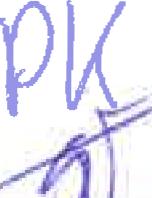 Ofertę należy wypełnić wyłącznie w białych pustych polach, zgodnie z instrukcjami umieszczonymi przy poszczególnych polach oraz w przypisach.Zaznaczenie gwiazdką, np.: „pobieranie*/niepobieranie*" oznacza, że należy skreślić niewłaściwą odpowiedź, pozostawiając prawidłową. Przykład: „pobieranie*MepoblefaRie*".I. Podstawowe informacje o złożonej ofercieII. Dane oferenta(-tów)Nazwa oferenta(-tów), forma prawna, numer w Krajowym Rejestrze Sądowym lub innej ewidencji, adres siedziby, strona www, adres do korespondencji, adres e-mail, numer telefonuStowarzyszenie Bona FideKRS: 0000330117 NIP: 8842693686 REGON: 020986333 ul. OS. SUDECKIE 10/--58-160 ŚWIEBODZICE DOLNOŚLĄSKIESyntetyczny opis zadania (wraz ze wskazaniem miejsca jego realizacji)Zadanie polegało będzie na organizacji czasu wolnego dla młodzieży z Swiebodzic i okolic oraz integracja z dziećmi i młodzieży z Ukrainy poprzez Sporty walki, poznawanie urokliwych zakątków naszego regionu poprzez piesze►Rodzaj zadania zawiera się w zakresie zadań określonych w art. 4 ustawy z dnia 24 kwietnia 2003 r. o działalności pożytku publicznego i o wolontariacie (Dz. U. z 2018 r. poz. 450, z późn. zm.).2 (Termin realizacji zadania nie może być dłuższy niż 90 dni.4'wycieczki, zabawy na świeżym powietrzu oraz treningi w klubie Ko Gym Swiebodzice. Integracja oraz wspólny Trening będzie poprzedzony wspólnym Treningiem z zawodnikiem KSW Michałem Kita na Sali oraz na świeżym powietrzu. Trenerzy w czasie organizacji integracji zorganizują wyjście w teren do schroniska w naszych okolicznych górach wraz z ogniskiem dla uczestników. Uczestnicy będą mieli okazje do lepszej integracji w grupie, wspólnego obcowania„nawiązywania lepszych relacji koleżeńskich. Grupa będzie miała organizowane pogadanki na temat zasad Fair Play „zachowania się oraz elementarnych zachowań podczas współzawodnictwa sportowego. Istnieje Komplementarnośćz innymi działaniami „ponieważ nasze zadanie wpisuje się w szerokie pojęcie szkolenia sportowego oraz uzupełnia inne działania. Poprzez organizacje wspólnych treningów i integracje z dziećmi z Ukrainy wzmacniamy proces szkolenia dzieci i młodzieży uzdolnionej sportowo. Głównymi kosztami zadania będą płace szkoleniowców, wyżywienie, woda mineralna, bilety wstępu na basen oraz zakup prowiantu na wspólne wypady w góry „integracja przy ognisku. Nasze działanie jest długofalowe a integracja poprzez treningi, spacery, wspólne spędzanie czasu wpisuje się w ten proces. Dzieci oraz młodzież poznają zawodnika KSW który do każdego uczestnika podejdzie indywidualnie oraz przekażę im bardzo duża wiedzę sportową która wzbudzi w nich szacunek do samych siebie oraz kolegów z grupy. Sporty walki rozwijają u dzieci takie cechy motoryczne jak: szybkość, kondycja. Pozytywnie wpływająna prawidłowy rozwój postawy ciała u najmłodszych, Wbrew panującym opiniom, sporty walki to bardzo bezpieczne dyscypliny sportu.IV. Szacunkowa kalkulacja kosztów realizacji zadania publicznegoV. OświadczeniaOświadczam(-my), że:1) proponowane zadanie publiczne będzie realizowane wyłącznie w zakresie działalności pożytku publicznego oferenta(-tów);pobieranie świadczeń pieniężnych będzie się odbywać wyłącznie w ramach prowadzonej odpłatnej działalności pożytku publicznego;oferent* / oferenci* składający niniejszą ofertę nie zalega(-ją)* / zalega(ją)* z opłacaniem należności z tytułu zobowiązań podatkowych;oferent* / oferenci* składający niniejszą ofertę nie zalega(-ją)* / zalega(-ją)* z opłacaniem należności z tytułu składek na ubezpieczenia społeczne;dane zawarte w części li niniejszej oferty są zgodne z Krajowym Rejestrem Sądowym* / inną właściwą ewidencją*;wszystkie informacje podane w ofercie oraz załącznikach są zgodne z aktualnym stanem prawnym i faktycznym;w zakresie związanym ze składaniem ofert, w tym z gromadzeniem, przetwarzaniem i przekazywaniem danych osobowych, a także wprowadzaniem ich do systemów informatycznych, osoby, których dotyczą te dane, złożyły stosowne oświadczenia zgodnie z przepisami o ochronie danych osobowych.Organ administracji publicznej, do którego jest adresowana ofertaBurmistrz Miasta ŚwiebodziceRodzaj zadania publicznego',Wspieranie i upowszechnianie Kultury Fizycznej i SportuDane osoby upoważnionej do składania wyjaśnień dotyczących oferty (np. imię i nazwisko, numer telefonu, adres poczty elektronicznej)Dane osoby upoważnionej do składania wyjaśnień dotyczących oferty (np. imię i nazwisko, numer telefonu, adres poczty elektronicznej)Dane osoby upoważnionej do składania wyjaśnień dotyczących oferty (np. imię i nazwisko, numer telefonu, adres poczty elektronicznej)Dane osoby upoważnionej do składania wyjaśnień dotyczących oferty (np. imię i nazwisko, numer telefonu, adres poczty elektronicznej)Maciej Więcek tel: 694633751Maciej Więcek tel: 694633751Maciej Więcek tel: 694633751Maciej Więcek tel: 694633751Maciej Więcek tel: 694633751III. Zakres rzeczowy zadania publicznegoIII. Zakres rzeczowy zadania publicznegoIII. Zakres rzeczowy zadania publicznegoIII. Zakres rzeczowy zadania publicznegoIII. Zakres rzeczowy zadania publicznegoIII. Zakres rzeczowy zadania publicznegoIII. Zakres rzeczowy zadania publicznegoTytuł zadania publicznegoTytuł zadania publicznegoWakacje na sportowo — bezpiecznie i zdrowo (Integracja dzieci i młodzieży Świebodzic i okolic oraz Integracja dzieci i młodzieży z Ukrainy poprzez sporty walki.Wakacje na sportowo — bezpiecznie i zdrowo (Integracja dzieci i młodzieży Świebodzic i okolic oraz Integracja dzieci i młodzieży z Ukrainy poprzez sporty walki.Wakacje na sportowo — bezpiecznie i zdrowo (Integracja dzieci i młodzieży Świebodzic i okolic oraz Integracja dzieci i młodzieży z Ukrainy poprzez sporty walki.Wakacje na sportowo — bezpiecznie i zdrowo (Integracja dzieci i młodzieży Świebodzic i okolic oraz Integracja dzieci i młodzieży z Ukrainy poprzez sporty walki.Wakacje na sportowo — bezpiecznie i zdrowo (Integracja dzieci i młodzieży Świebodzic i okolic oraz Integracja dzieci i młodzieży z Ukrainy poprzez sporty walki.Termin realizacji zadania publicznego',Termin realizacji zadania publicznego',Data rozpoczęciaData rozpoczęcia27.06.2022Data zakończenia30.08.20224. Opis zakładanych rezultatów realizacji zadania publicznego Planowany poziomNazwa rezultatu	osiągnięcia rezultatów(wartość docelowa)4. Opis zakładanych rezultatów realizacji zadania publicznego Planowany poziomNazwa rezultatu	osiągnięcia rezultatów(wartość docelowa)4. Opis zakładanych rezultatów realizacji zadania publicznego Planowany poziomNazwa rezultatu	osiągnięcia rezultatów(wartość docelowa)4. Opis zakładanych rezultatów realizacji zadania publicznego Planowany poziomNazwa rezultatu	osiągnięcia rezultatów(wartość docelowa)4. Opis zakładanych rezultatów realizacji zadania publicznego Planowany poziomNazwa rezultatu	osiągnięcia rezultatów(wartość docelowa)4. Opis zakładanych rezultatów realizacji zadania publicznego Planowany poziomNazwa rezultatu	osiągnięcia rezultatów(wartość docelowa)4. Opis zakładanych rezultatów realizacji zadania publicznego Planowany poziomNazwa rezultatu	osiągnięcia rezultatów(wartość docelowa)4. Opis zakładanych rezultatów realizacji zadania publicznego Planowany poziomNazwa rezultatu	osiągnięcia rezultatów(wartość docelowa)4. Opis zakładanych rezultatów realizacji zadania publicznego Planowany poziomNazwa rezultatu	osiągnięcia rezultatów(wartość docelowa)4. Opis zakładanych rezultatów realizacji zadania publicznego Planowany poziomNazwa rezultatu	osiągnięcia rezultatów(wartość docelowa)Sposób monitorowania rezultatów / 
źródło 
informacji o osiągnięciu wskaźnikaSposób monitorowania rezultatów / 
źródło 
informacji o osiągnięciu wskaźnikaSposób monitorowania rezultatów / 
źródło 
informacji o osiągnięciu wskaźnikaSposób monitorowania rezultatów / 
źródło 
informacji o osiągnięciu wskaźnikaSposób monitorowania rezultatów / 
źródło 
informacji o osiągnięciu wskaźnikaWakacje na sportowo — bezpiecznie zdrowo (Integracja dzieci i młodzieży Swiebodzic i okolic oraz Integracja dzieci i młodzieży z Ukrainy poprzez sporty walki. Wakacje na sportowo — bezpiecznie zdrowo (Integracja dzieci i młodzieży Swiebodzic i okolic oraz Integracja dzieci i młodzieży z Ukrainy poprzez sporty walki. Wakacje na sportowo — bezpiecznie zdrowo (Integracja dzieci i młodzieży Swiebodzic i okolic oraz Integracja dzieci i młodzieży z Ukrainy poprzez sporty walki. Udział w wycieczkach, treningach ok.30 osóbUdział w wycieczkach, treningach ok.30 osóbUdział w wycieczkach, treningach ok.30 osóbsprawozdanie końcowe, informacje na fun page i w mediach społecznościowychsprawozdanie końcowe, informacje na fun page i w mediach społecznościowychsprawozdanie końcowe, informacje na fun page i w mediach społecznościowychsprawozdanie końcowe, informacje na fun page i w mediach społecznościowychsprawozdanie końcowe, informacje na fun page i w mediach społecznościowychsprawozdanie końcowe, informacje na fun page i w mediach społecznościowychsprawozdanie końcowe, informacje na fun page i w mediach społecznościowych5. Krótka charakterystyka Oferenta, jego doświadczenia w realizacji działań planowanych w ofercie oraz zasobów, które będą wykorzystane w realizacji zadania5. Krótka charakterystyka Oferenta, jego doświadczenia w realizacji działań planowanych w ofercie oraz zasobów, które będą wykorzystane w realizacji zadania5. Krótka charakterystyka Oferenta, jego doświadczenia w realizacji działań planowanych w ofercie oraz zasobów, które będą wykorzystane w realizacji zadania5. Krótka charakterystyka Oferenta, jego doświadczenia w realizacji działań planowanych w ofercie oraz zasobów, które będą wykorzystane w realizacji zadania5. Krótka charakterystyka Oferenta, jego doświadczenia w realizacji działań planowanych w ofercie oraz zasobów, które będą wykorzystane w realizacji zadania5. Krótka charakterystyka Oferenta, jego doświadczenia w realizacji działań planowanych w ofercie oraz zasobów, które będą wykorzystane w realizacji zadania5. Krótka charakterystyka Oferenta, jego doświadczenia w realizacji działań planowanych w ofercie oraz zasobów, które będą wykorzystane w realizacji zadania5. Krótka charakterystyka Oferenta, jego doświadczenia w realizacji działań planowanych w ofercie oraz zasobów, które będą wykorzystane w realizacji zadania5. Krótka charakterystyka Oferenta, jego doświadczenia w realizacji działań planowanych w ofercie oraz zasobów, które będą wykorzystane w realizacji zadania5. Krótka charakterystyka Oferenta, jego doświadczenia w realizacji działań planowanych w ofercie oraz zasobów, które będą wykorzystane w realizacji zadania5. Krótka charakterystyka Oferenta, jego doświadczenia w realizacji działań planowanych w ofercie oraz zasobów, które będą wykorzystane w realizacji zadania5. Krótka charakterystyka Oferenta, jego doświadczenia w realizacji działań planowanych w ofercie oraz zasobów, które będą wykorzystane w realizacji zadaniaLp.Rodzaj kosztuWarto
ść 
PLNZ dotacjiZ innych źródełWynagrodzenie	trenera	za	dwamiesiące zajeć( treningi na sali oraz treningi w terenie, skorzystanie z okolicznych szlaków górskich)4000,004000,00Przyjazd zawodnika KSW Michała mity( dwa dni, dwa treningi)1000,001000,00.Wyjścia w teren opłaty za basen dla uczestników, wyjazd na mecz żużlowy Betard Sparty Wrocław2500,002500,00Wyżywienie, woda podczas spotkań1500,001500,00Suma wszystkichkosztów realizacji zadania9000,009000,000,00.j	ti4.4-PC'eł  • DataPC'eł  • DataC•n,-;	7-; qcch(podpis osoby upoważnionej lub podpisyosób upoważnionych do składania oświadczeń woli w imieniu oferentów)C•n,-;	7-; qcch(podpis osoby upoważnionej lub podpisyosób upoważnionych do składania oświadczeń woli w imieniu oferentów)C•n,-;	7-; qcch(podpis osoby upoważnionej lub podpisyosób upoważnionych do składania oświadczeń woli w imieniu oferentów)C•n,-;	7-; qcch(podpis osoby upoważnionej lub podpisyosób upoważnionych do składania oświadczeń woli w imieniu oferentów)C•n,-;	7-; qcch(podpis osoby upoważnionej lub podpisyosób upoważnionych do składania oświadczeń woli w imieniu oferentów)C•n,-;	7-; qcch(podpis osoby upoważnionej lub podpisyosób upoważnionych do składania oświadczeń woli w imieniu oferentów)C•n,-;	7-; qcch(podpis osoby upoważnionej lub podpisyosób upoważnionych do składania oświadczeń woli w imieniu oferentów)